ЛИТОВЕЗЬКА    СІЛЬСЬКА РАДАВОЛИНСЬКА ОБЛАСТЬ, ІВАНИЧІВСЬКИЙ     РАЙОНЧетверта сесія восьмого  скликанняР І Ш Е Н Н ЯВід 23 грудня  2020 року                 с.Литовеж                                     №4/17Про затвердження Порядку опрацювання та розгляду запитів щодо надання публічної інформації в Литовезькій сільській раді.   Відповідно до Конституції України, пункту 5 частини 1 статті 14, статей 16, 21 Закону України «Про доступ до публічної інформації», пункту 4 Указу Президента України «Питання забезпечення органами виконавчої влади доступу до публічної інформації» від 05 травня 2011 року № 547/2011, пункту 3 Постанови Кабінету Міністрів України «Питання системи обліку публічної інформації»  від 21 листопада 2011 року № 1277, Постанови Кабінету Міністрів України «Про затвердження граничних норм витрат на копіювання або друк документів, що надаються за запитом на інформацію» від 13 липня 2011 року
№ 740, керуючись статтями 38, 52, 59 Закону України «Про місцеве самоврядування в Україні» Литовезька сільська рада,ВИРІШИЛА:1. Затвердити Порядок опрацювання та розгляду запитів щодо надання публічної інформації в Литовезькій сільській раді.2.  Секретарю. начальникам відділів, керівникам комунальних установ Литовезької сільської ради відповідно до компетенції забезпечувати:- опрацювання, облік та оперативне надання у визначені терміни достовірної, точної та повної інформації за запитами на публічну інформацію, що надходять від фізичних та юридичних осіб, об'єднань громадян без статусу юридичної особи;- оперативний контроль за актуальністю інформації, розміщеної на офіційному веб-сайті сільської ради, підготовку та надання відповідальній особі матеріалів для розміщення на офіційному веб-сайті сільської ради та їх оновлення.3. Покласти персональну відповідальність за виконання Закону України «Про доступ до публічної інформації» на секретаря, начальників віділів, керівників комунальнгих установ Литовезької сільської ради..Сільський голова                                                                          О.Касянчук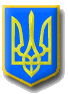 